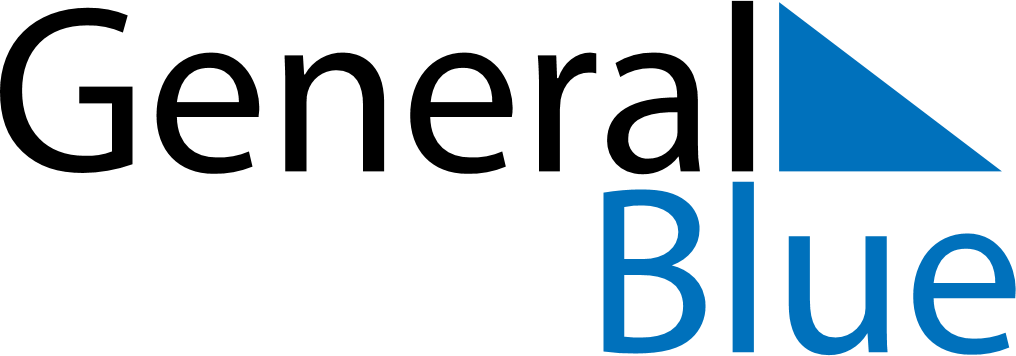 May 2030May 2030May 2030PhilippinesPhilippinesSundayMondayTuesdayWednesdayThursdayFridaySaturday1234Labour DayIslamic New Year5678910111213141516171819202122232425262728293031